20     й “___”__________ №_______________Олий таълим муассасалари ректорлари ва филиаллар директорларигаОлий таълим муассасаларида ўтказиладиган “Ахборот ва мураббийлик соати” машғулотлари Намунавий режасига мувофиқ, 2020/2021-ўқув йилининг ўнинчи ҳафтасида ўтказиладиган “Ахборот ва мураббийлик соати” машғулотлари материаллари иловага мувофиқ юборилмоқда. Шу муносабат билан, Сиздан мазкур ҳафта давомида ўтказиладиган  “Ахборот ва мураббийлик соати” машғулотларини “Аждодлар меросига эҳтиром” мавзусида онлайн тарзда юқори савияда ўтказилишини таъминлашингиз сўралади.Машғулотлар вазирликнинг 2020 йил 14 сентябрдаги 87-06-684-сонли хатида қайд этилган қуйидаги эслатмалар асосида ташкиллаштирилиши лозим:“Ахборот ва мураббийлик соати” 4 босқичдан иборат бўлади.1-босқич (20 дақиқа). Ахборотлардан хабардорлик ва янги норматив-ҳуқуқий ҳужжатлар билан қисқача танишиш. Мазкур масала бўйича матн ҳар бир олий таълим муассасаси томонидан дарс ўтиладиган кундан бир кун аввал тайёрланади.2-босқич (20 дақиқа).  Ахборот соати мавзусини ёритиш. Бу босқич иловада берилган мавзу матни асосида ўтказилади. 3-босқич (20 дақиқа). Талабалар билан фазилатлардан бири ҳақида суҳбатлашиш ва шу фазилатни кенг тарғиб қилиш. Мазкур фазилатнинг зидди бўлган иллатдан сақланишга чорлаш. Ҳар бир мавзуда келтирилган фазилат маъно-мазмуни ёритилиб, улар ҳақида ҳадис, мақол, ҳикматли сўз, ривоят ва бошқалар келтирилиши лозим.4-босқич (20 дақиқа). Бадиий адабиётлар билан танишиш босқичи. Мазкур босқичда албатта шу ой учун мўлжалланган китоб ҳақида қисқача маълумот берилиши лозим.Дарс ўтиш ҳафтасидаги вазиятга қараб мавзулар олий таълим муассасалари томонидан ўзгартирилиши ёки бойитилиши мумкин. Илова: 18 бет.             Ҳурмат билан,   “Маънавият ва маърифат”        маркази директори                                                     М.Ботиров       Ижрочи: И.Чориев, markaz.mtg@edu.uz        Тел.: 246-95-43Марказнинг  2020 йил “____”___________даги______________-сонли хатига иловаЎЗБЕКИСТОН РЕСПУБЛИКАСИДАГИ ИҚТИСОДИЙ,ИЖТИМОИЙ-СИЁСИЙ ВОҚЕАЛАРГА ДОИРМАЪЛУМОТЛАРДАВЛАТ ИШТИРОКИДАГИ КОРХОНАЛАРНИ ИСЛОҲ ҚИЛИШНИ ЖАДАЛЛАШТИРИШ ҲАМДА ДАВЛАТ АКТИВЛАРИНИ ХУСУСИЙЛАШТИРИШГА ОИД ЧОРА-ТАДБИРЛАР ТЎҒРИСИДАЎзбекистон Республикаси Президентинингф а р м о н иhttp://old.uza.uz/oz/documents/davlat-ishtirokidagi-korkhonalarni-islo-ilishni-zhadallashti-28-10-2020 ЎЗБЕКИСТОН РЕСПУБЛИКАСИ ФАВҚУЛОДДА ВАЗИЯТЛАР ВАЗИРЛИГИ ҲАЙЪАТИ АЪЗОЛАРИ ТАРКИБИНИ ТАСДИҚЛАШ ТЎҒРИСИДА﻿﻿Ўзбекистон Республикаси ﻿Вазирлар Маҳкамасининг﻿қ а р о р иhttp://old.uza.uz/oz/documents/zbekiston-respublikasi-fav-ulodda-vaziyatlar-vazirligi-ayati-28-10-2020 ЎЗБЕКИСТОН РЕСПУБЛИКАСИ ИЧКИ ИШЛАР ВАЗИРЛИГИ ҲАЙЪАТИ АЪЗОЛАРИ ТАРКИБИНИ ТАСДИҚЛАШ ТЎҒРИСИДАЎзбекистон Республикаси Вазирлар Маҳкамасинингқ а р о р иhttp://old.uza.uz/oz/documents/zbekiston-respublikasi-ichki-ishlar-vazirligi-ayati-azolari--28-10-2020ИЛМ-ФАННИ 2030 ЙИЛГАЧА РИВОЖЛАНТИРИШ КОНЦЕПЦИЯСИНИ ТАСДИҚЛАШ ТЎҒРИСИДАЎзбекистон Республикаси Президентинингф а р м о н иhttp://old.uza.uz/oz/documents/ilm-fanni-2030-yilgacha-rivozhlantirish-kontseptsiyasini-tas-29-10-2020ЯШИРИН ИҚТИСОДИЁТНИ ҚИСҚАРТИРИШ ВА СОЛИҚ ОРГАНЛАРИ ФАОЛИЯТИ САМАРАДОРЛИГИНИ ОШИРИШ БЎЙИЧА ТАШКИЛИЙ ЧОРА-ТАДБИРЛАР ТЎҒРИСИДАЎзбекистон Республикаси Президентинингф а р м о н иhttp://old.uza.uz/oz/documents/yashirin-i-tisodiyetni-is-artirish-va-soli-organlari-faoliya-30-10-2020ЭЛЕКТР ЭНЕРГЕТИКАСИ КОРХОНАЛАРИНИ ТРАНСФОРМАЦИЯ ҚИЛИШ ВАЗИФАЛАРИ БЕЛГИЛАНДИПрезидент Шавкат Мирзиёев электр энергетикаси корхоналарини трансформация қилиш бўйича устувор вазифалар муҳокамаси юзасидан йиғилиш ўтказди.Бу соҳадаги тизимли ўзгаришлар давлатимиз раҳбарининг 2019 йил      1 февралда қабул қилинган “Ўзбекистон Республикаси ёқилғи-энергетика тармоғини бошқариш тизимини тубдан такомиллаштириш чора-тадбирлари тўғрисида”ги фармони билан бошланган эди. Ҳужжатга мувофиқ, Энергетика вазирлиги ташкил этилиб, соҳада бошқарув ва тижорат функциялари ажратилди.Шунингдек, 2019 йил 27 мартдаги “Ўзбекистон Республикасида электр энергетика тармоғини янада ривожлантириш ва ислоҳ қилиш стратегияси тўғрисида”ги Президент қарори билан собиқ “Ўзбекэнерго” акциядорлик жамияти негизида 3 та йўналиш бўйича алоҳида компаниялар – “Иссиқлик электр станциялари”, “Ўзбекистон миллий электр тармоқлари” ҳамда “Ҳудудий электр тармоқлари” акциядорлик жамиятлари ташкил этилди.Энергетика соҳасига хусусий инвестициялар кириб келиши учун замин яратилди. Натижада бир йилнинг ўзида давлат-хусусий шериклик асосида     2 миллиард долларлик тўғридан-тўғри сармояларни жалб қилиш, 2 минг 700 мегаватт қувватли 6 та янги электр станциясини қуриш бўйича лойиҳалар бошланди.Энди олдинда трансформациянинг янги босқичи, яъни, станцияларни модернизация қилиш, энергия тежамкорликни ошириш, таннархни пасайтириш ва истиқболда электр энергиясининг рақобатли бозорини яратиш вазифалари турибди.Йиғилишда шу йўналишлардаги муҳим чора-тадбирлар муҳокама қилинди. Аввало, корхоналарни модернизация қилиш масаласига эътибор қаратилди.Бугунги кунда электр станцияларининг эскирганлик даражаси                 50 фоиздан юқори. Бундан ташқари, эски қувватларда ёқилғи сарфи янги буғ-газ қурилмаларига нисбатан 2 баравар зиёд.Шу боис модернизация ишларини давом эттириш, лекин буни олдингидек давлат кафолати ҳисобига эмас, балки хусусий капитални жалб қилиш орқали амалга ошириш зарурлиги қайд этилди.“Ўзбекистон миллий электр тармоқлари”, “Ҳудудий электр тармоқлари”, “Иссиқлик электр станциялари” ҳамда “Ўзбекгидроэнерго” акциядорлик жамиятларида молиявий ҳисоботларни жаҳон стандартлари асосида тайёрлаш тизимига ўтиш кераклиги таъкидланди.Бу халқаро кредит рейтинги олиш, келгусида еврооблигациялар чиқаришда муҳим омил бўлади. Мутасаддиларга шу мақсадлардан келиб чиқиб, мазкур 4 та компаниянинг уч йиллик молиявий модели ва бизнес режаларини ишлаб чиқиш вазифаси қўйилди.Трансформация жараёнларига кўмаклашиш учун корхоналар бошқарувига ва кузатув кенгашларига чет эллик мутахассислар жалб қилиниши бўйича кўрсатмалар берилди.Ҳозирда электр энергияси улгуржи бозори қоидалари белгиланмагани сабабли инвесторлар билан энергияни қатъий нархларда харид қилиш бўйича узоқ муддатли шартномалар имзоланмоқда. Бундай ёндашув келгусида рақобатнинг чекланишига олиб келиши мумкин. Шу боис электр энергияси рақобатли бозорига ўтиш босқичлари ва қоидаларини белгиловчи ҳужжат ишлаб чиқиш зарурлиги таъкидланди.Соҳага илғор технологияларни кенг жорий этиш, “рақамли трансформация”ни амалга ошириш бўйича топшириқлар берилди.Йиғилишда янги лойиҳаларнинг ижросига ҳам эътибор қаратилди. Маълумки, Жиззах, Самарқанд ва Сурхондарёда қуёш, Бухоро ва Қорақалпоғистонда шамол, Сирдарё ва Сурхондарёда иссиқлик электр станциялари барпо этилиши режалаштирилган. Ушбу лойиҳаларни жадаллаштириш, уларга давлат-хусусий шериклик асосида инвестициялар йўналтириш муҳимлиги айтилди.ҚУРИЛИШ СОҲАСИДАГИ ЛОЙИҲАЛАР ТАҚДИМОТИ ЎТКАЗИЛДИПрезидент Шавкат Мирзиёев 26 октябрь куни қурилиш соҳасидаги лойиҳалар тақдимоти билан танишди.Кейинги йилларда мамлакатимизда бунёдкорлик кўлами кенгайди. Айниқса, кўп қаватли уйлар қурилиб, аҳолининг энг муҳим талаби қондирилмоқда. Хусусан, жорий йилда қишлоқларда 12 мингдан зиёд, шаҳарларда 18 мингдан ортиқ кўп қаватли турар жой барпо этилмоқда.Сардоба сув омборидаги ҳодисадан кейин Сардоба ҳамда Мирзаобод туманларида қисқа муддатда 86 та беш қаватли уй қуриб битказилди.Давлатимиз раҳбари мутасаддиларга ушбу тажрибадан фойдаланиб, лойиҳаларни такомиллаштириш, турар жойларни аҳоли учун янада арзон қилиш бўйича кўрсатмалар берган эди.Шунга мувофиқ, беш қаватли уйлар лойиҳаси қайта кўриб чиқилиб, хонадонларнинг жойлашуви ва хоналарнинг ички майдони мақбуллаштирилди. Қурилиш материаллари лойиҳага мос ўлчамда ишлаб чиқарилади, исроф бўлмайди. Ҳовли ва йўлакларга сенсорли электр чироқлари қўйилади. Бу каби тежамкор чоралар натижасида уйларнинг нархи ўртача 30 фоизгача арзонлашади.Президентимиз ушбу лойиҳани маъқуллаб, бундай турар жойларни аҳоли зич жойлашган барча туманларда қуриш зарурлигини таъкидлади.Яна бир лойиҳа Тошкент давлат техника университети ҳудудида замонавий ўқув-амалий комплекси барпо этишга қаратилган.Дунё тажрибасидан маълумки, кўплаб машҳур илмий муассасалар университетлар ичида жойлашган. Режалаштирилаётган мажмуа ҳам шу ҳудуддаги Тошкент давлат техника университети, Ўзбекистон Миллий университети ҳамда Турин политехника университетидаги жами 36 минг талаба, 2 мингдан зиёд профессор-ўқитувчилар учун шундай марказ бўлиши кўзда тутилмоқда. Бу ерда бир пайтда 500 та стартап резидентлари, 120 та ишлаб чиқариш корхонасини жойлаштириш мумкин бўлади.Тошкент шаҳрида аҳолини арзонлаштирилган озиқ-овқат маҳсулотлари билан таъминлаш чора-тадбирлари ҳақида ҳам маълумот берилди.Жорий йил 2 октябрь куни Қорақалпоғистонга сафар чоғида Нукус шаҳрини ободонлаштириш, аҳолининг дам олиши учун шароитларни кенгайтириш бўйича кўрсатмалар берилган эди. Шу мақсадда шаҳарнинг истиқболдаги замонавий марказини барпо этиш бўйича лойиҳа ишлаб чиқилди. Унга мувофиқ, кўчаларни кенгайтириш ва кўкаламзорлаштириш, кўллар ва истироҳат боғлари ташкил этиш, савдо ва маиший хизматларни кўпайтириш назарда тутилган.ЎЗБЕКИСТОН РЕСПУБЛИКАСИ ПРЕЗИДЕНТИ ТУРКИЯ РЕСПУБЛИКАСИ МИЛЛИЙ МУДОФАА ВАЗИРИ, АРМИЯ ГЕНЕРАЛИ ҲУЛУСИ АКАРНИ ҚАБУЛ ҚИЛДИ27 октябрь куни Ўзбекистон Республикаси Президенти Шавкат Мирзиёев Туркия Республикаси миллий мудофаа вазири Ҳулуси Акарни қабул қилди.Давлатимиз раҳбари меҳмонни самимий қутлар экан, кўп асрлик дўстлик ва биродарлик ришталарига асосланган ҳамда кейинги уч йилда биргаликдаги саъй-ҳаракатлар билан сифат жиҳатидан янги босқичга кўтарилган Ўзбекистон-Туркия стратегик шериклик муносабатлари ҳар томонлама жадал ривожланиб бораётганини мамнуният билан қайд этди.Ҳулуси Акар Ўзбекистон Республикаси Президентига самимий қабул учун миннатдорлик билдириб, Туркия Республикаси Президенти Режеп Таййип Эрдоғаннинг эзгу тилакларини етказди.Учрашувда мамлакатларимиз ўртасидаги ҳарбий ва ҳарбий-техник ҳамкорлик ҳолати ва истиқболлари кўриб чиқилди, шунингдек, кейинги йилларда мудофаа соҳасида амалга оширилган қўшма тадбирлар якунлари сарҳисоб қилинди.Ўзбекистон ва Туркия мудофаа идоралари ўртасида ўрнатилаётган амалий ҳамкорликнинг муҳим йўналишлари сифатида ҳарбий кадрларни ўқитиш бўйича дастурларни амалга ошириш, ихтисослаштирилган олий таълим муассасалари ўртасида алоқаларни йўлга қўйиш, қўшин бўлинмаларини тайёрлаш бўйича тажриба алмашиш белгиланди.Минтақадаги замонавий хатарлар ва хавфсизликка таҳдидларга қарши биргаликда курашишнинг долзарб масалалари муҳокама қилинди.Туркия миллий мудофаа вазири ҳарбий ва ҳарбий-техник соҳаларда кенг кўламли ҳамкорликка тайёр эканини таъкидлади.ДАВЛАТ КОРХОНАЛАРИНИ ИСЛОҲ ҚИЛИШ ВА ХУСУСИЙЛАШТИРИШ БЎЙИЧА ЯНГИ ЁНДАШУВЛАР БЕЛГИЛАНДИЎзбекистон Республикаси Президенти Шавкат Мирзиёев раислигида давлат иштирокидаги корхоналарни ислоҳ қилиш ҳамда давлат активларини хусусийлаштириш масалалари бўйича видеоселектор йиғилиши бўлиб ўтди.Маълумки, кеча мамлакатимиз раҳбарининг шу борадаги фармони қабул қилинган эди. Бугунги йиғилишда мазкур ҳужжатда белгиланган вазифаларнинг амалий жиҳатлари муҳокама қилинди.Фармон иловаларига мувофиқ, 2 мингдан ортиқ давлат активларига тегишли масалалар тасдиқланган. Шундан 479 та корхона ва 15 та кўчмас мулк савдоларга қўйилади, 62 та корхона хусусийлаштиришга тайёрланади, 32 та корхона ва тармоқ трансформация қилинади, 507 та бозор фаолияти такомиллаштирилади. Бундан ташқари, илгариги қарорларда кўрсатилган 386 та ҳамда сотиш ваколати ҳокимларга берилган 559 та объект савдоларга чиқарилади.– Очиқ айтиш керак: олдин ҳам хусусийлаштириш бўйича кўплаб қарорлар қабул қилинган. Лекин бирорта раҳбар пастга тушиб, бу соҳадаги билим ва методикани жойларга етказмагани сабабли кўп корхона ва объектлар сотилмасдан турибди, на давлатга, на тадбиркорга наф келтиряпти, – деди Шавкат Мирзиёев.Йиғилишда шу борадаги муҳим йўналишлар кўрсатиб ўтилди. Аввало, тадбиркорларга таклиф этиладиган 479 та корхонанинг ҳар бирига алоҳида ёндашиш, уларни соддалаштирилган тартибда савдога чиқариш кераклиги таъкидланди.Масалан, Қарши шаҳридаги “Техник таъмирлаш-бутлаш” корхонасининг 2 гектар ер майдони ва 6,5 минг квадрат метрлик биноларидан фойдаланилмаяпти. Айни пайтда, бу ерда юзлаб тадбиркор ўз бизнеси учун ер ажратиш тўғрисида мурожаат қилган. Бундай мисолларни ҳар бир вилоятда кўплаб топиш мумкин.Шу боис, бўш ер ва иншоотларни хатловдан ўтказиб, корхоналар эҳтиёжидан ортиғини аукционга чиқариш зарурлиги айтилди. Аввал қабул қилинган қарорлар доирасидаги ҳамда сотиш ваколати вилоят ҳокимларига берилган давлат объектларини хусусийлаштириб, янги иш ўринлари ташкил этиш бўйича кўрсатма берилди.62 та йирик корхонани олдин инвестициявий жозибадорлигини ошириб, кейин хусусийлаштириш муҳимлиги таъкидланди.Мисол учун, “Қўқон нефтгаз пармалаш ишлари” корхонасининг йиллик тушуми 85 миллиард сўм бўлса-да, соф фойдаси катта эмас.Ёки, “Хоразмсувқурилиш” корхонаси сўнгги 2 йилда фойда олмаган. Ваҳоланки, Янгиариқ туманида ушбу корхонага тегишли 1 гектардан зиёд ер майдони ва 3 минг квадрат метрдан ортиқ даромад келтирмайдиган бинолари мавжуд.Мутасаддиларга бу каби корхоналарни хусусийлаштиришдан аввал “диагностика” қилиш, аудитдан ўтказиш ва ҳисоб-китобини тўғрилаш бўйича манзилли дастур ишлаб чиқиш вазифаси қўйилди.Давлат лойиҳа институтларини трансформация қилиш масалаларига тўхталиб ўтилди.Мамлакатимизда йирик қурилиш корхоналари кўпайиб бормоқда. Уларни давлат лойиҳа институтлари билан кооперация орқали боғлаб, лойиҳалар сифатини ошириш, бошқарувни яхшилаш мўлжалланмоқда.Биринчи бўлиб, намуна сифатида “Қишлоқ қурилиш лойиҳа”, “Оғир саноат лойиҳа”, “Георангмет ЛИТИ”, “Шаҳарсозлик ЛИТИ”, “Тош уй-жой ЛИТИ”, “Тошкeнт бошплан ЛИТИ” лойиҳа институтларида ушбу янги тизим жорий этилиши белгиланди. Лойиҳа институтларидаги давлат улуши кейинчалик ҳамкор қурилиш ташкилотларига сотилади.Йиғилишда бозорлар билан боғлиқ масалаларга ҳам эътибор қаратилди. 500 дан зиёд бозор ва савдо мажмуаларидаги давлат иштирокини тубдан қайта кўриб чиқиш зарурлиги таъкидланди. Ҳозирги кунда уларнинг 23 таси зарар билан ишлаяпти, 210 таси эса паст рентабелли.Бундай шароитда бозорларни ҳам савдо, ҳам дам олиш, ҳам кўнгилочар марказларга айлантириш яхши иқтисодий самара беради. Шу мақсадда лойиҳалар ишлаб чиқилиб, инвесторлар ўртасида танлов эълон қилиниши айтилди. Танлов ғолибига энг яхши шартларда банк кредити ажратилади. Шунингдек, тадбиркор бозор даромадини ошириб, солиқ тушумлари ва иш ўринларини мунтазам кўпайтириб борса, унга бозорнинг давлат улушини бўлиб-бўлиб харид қилиш имконияти берилади.Вилоят ҳокимларига бозор ва савдо мажмуаларини шу тарзда фаолиятини йўлга қўйиш бўйича кўрсатмалар берилди.Президент фармонида 32 та йирик давлат корхонаси ва хўжалик бирлашмаси трансформация қилиниши белгиланган. Хусусан, “Ўзкимёсаноат”, “Ўзавтосаноат”, “Ўздонмаҳсулот”, “Ўзсувтаъминот” ташкилотлари бутун тизими билан трансформация қилинади. Шу мақсадда Молия вазирлигида алоҳида департамент ташкил этилди.Мутасаддиларга қолган тармоқларни ҳам чуқур таҳлил қилиб, трансформация бўйича таклифлар тайёрлаш вазифаси қўйилди.Аҳоли ва тадбиркорларга батафсил маълумот берадиган хусусийлаштириш маслаҳат клиникалари ҳамда колл-марказ ташкил этиш, методик қўлланма тайёрлаб, жойларга етказиш муҳимлиги айтилди. Шунингдек, телевидение орқали ҳам хусусийлаштириш борасида маълумот бериб борилади.Олий Мажлис палаталарига Президент фармони моҳиятини кенг тарғиб қилиб, хусусийлаштириш жараёнларини ҳалол ва очиқ-ошкора ўтишида парламент назоратини ўрнатиш тавсия қилинди. Шунингдек, хусусийлаштириш ҳамда давлат мулкини бошқаришга оид қонун лойиҳаларини ишлаб чиқиш муҳимлиги таъкидланди.ЎЗБЕКИСТОН РЕСПУБЛИКАСИ ПРЕЗИДЕНТИ ШАВКАТ МИРЗИЁЕВНИНГ ШИМОЛИЙ ИҚТИСОДИЙ ҲАМКОРЛИК ИККИНЧИ ХАЛҚАРО ФОРУМИДАГИ НУТҚИМуҳтарам Раис жаноблари!Ҳурматли делегациялар раҳбарлари!Форум иштирокчилари!Хонимлар ва жаноблар!Шимолий иқтисодий ҳамкорлик иккинчи халқаро форумининг барча иштирокчиларини қутлаш менга улкан мамнуният бағишлайди.Корея Республикаси Президенти Мун Чже Ин Жаноби Олийларини коронавирус оқибатларини биргаликда енгиб ўтиш ва шериклигимизни кенгайтириш масалаларига бағишланган ушбу муҳим тадбирда иштирок этиш таклифи учун миннатдорлик билдираман.Жаҳондаги мушкул вазият ва глобал инқироз шароитида айнан шундай кўп томонлама мулоқот янги хатар ва таҳдидларга самарали қарши туриш учун имконият яратиб, мамлакатларимиз барқарорлиги, фаровонлиги ва изчил тараққиётини таъминлашга хизмат қилади.Ҳурматли форум иштирокчилари!Биз Ўзбекистонда Корея Республикаси Президентининг кенг Евроосиё маконида хавфсизликни таъминлаш ва кўп қиррали ҳамкорликни мустаҳкамлашга қаратилган «Янги шимолий сиёсати»ни юксак баҳолаймиз.Минтақавий сиёсатнинг энг муҳим жиҳатлари ва ҳамкорлигимиз истиқболларига қисқача тўхталиб ўтмоқчиман.Биринчидан. COVID-19нинг глобал миқёсда тарқалиши минтақа давлатлари ўртасида яқин мувофиқлашув ва кенг халқаро ҳамкорлик бўлиши зарурлигини кўрсатди.Кореялик ва бошқа шерикларимизни Ўзбекистонда ушбу касалликка қарши курашишда кўрсатилган кўмак учун миннатдорлик билдираман.Биргаликдаги ишларни қуйидаги йўналишларда давом эттиришни таклиф этаман:- Корея компаниялари билан биргаликда ташкил этилаётган фармацевтика кластери негизида самарали вакцина ва зардоблар, касалликларни тез ва аниқ ташхислаш тизимларини ишлаб чиқиш;- замонавий лабораториялар ташкил этиш ва чегараларимиздаги санитария назорати пунктларини модернизация қилиш;- Корея Республикасининг етакчи олий таълим муассасалари иштирокида эпидемиолог ва вирусолог врачларни тайёрлаш;- тиббий чиқиндиларни утилизация қилиш корхоналарини ташкил этиш;- минтақада эпидемиологик вазиятни мониторинг қилиш ва барвақт прогнозлаштиришнинг интеграциялашган тизимини жорий этиш.Иккинчидан. Биз Корея Республикасини мамлакатимизга рақамли ва «яшил» технологияларни келтиришда асосий ҳамкорлардан бири деб биламиз.Бугунги кунда Кореянинг етакчи компания ва банклари иштирокида Ўзбекистонда юқори технологик тармоқларда ўнлаб йирик лойиҳалар амалга оширилмоқда.Биз кореялик инвесторлар фаолиятини бундан буён ҳам ҳар томонлама қўллаб-қувватлаймиз ва рағбатлантирамиз.Шунингдек, Сеул шаҳрида бўлиб ўтадиган «Яшил» тараққиёт ва 2030 йилга қадар глобал мақсадлар учун шериклик халқаро саммитида фаол иштирок этишга тайёрмиз.Учинчидан. «Янги шимолий сиёсат»нинг изчил амалга оширилиши самарали минтақавий транспорт йўлакларини ривожлантиришнинг долзарб аҳамиятини кўрсатмоқда.Бу борада сўз юритилганда, аввало, Транссибирь магистрали ва «Ғарбий Европа – Ғарбий Хитой» йўлаги маршрутларини минтақамиздаги янги темир йўллар қуриш лойиҳалари билан ўзаро боғлаш зарурлигини қайд этиш лозим.Бундай шароитда Корея яримороли Тинч океани минтақасини Марказий ва Жанубий Осиё мамлакатлари билан боғлайдиган ғоятда муҳим коммуникация кўприги бўлиб хизмат қилиши мумкин.Ушбу ноёб имкониятларни экспертлар даражасида кўриб чиқишни таклиф этамиз.Тўртинчидан. Шериклигимизни мустаҳкамлашда «Марказий Осиё – Корея Республикаси» форуми муҳим роль ўйнайди.Унинг доирасида янги ташаббус ва лойиҳалар амалга оширилмоқда, инвестициялар, инновациялар, транспорт, соғлиқни сақлаш, таълим ва маданият соҳаларидаги ўзаро манфаатли ҳамкорлик кенгайиб бормоқда.Шу билан бирга, бугунги кунда ҳамкорлигимизни янги, янада юқори босқичга олиб чиқиш ҳамда Форум йиғилишини давлатларимиз ҳукуматлари раҳбарлари иштирокида ўтказишга объектив зарурат сезилмоқда.Ишончим комил, биргаликда «Марказий Осиё – Корея Республикаси» форумини устувор дастур ва лойиҳаларни илгари суришнинг таъсирчан механизмига айлантирамиз.Бешинчидан. Президент Мун Чже Иннинг Корея яриморолида мустаҳкам тинчликка эришиш борасидаги фаол саъй-ҳаракатларини Ўзбекистон ҳар томонлама қўллаб-қувватлайди ҳамда уларга минтақавий ва глобал хавфсизликни таъминлашга муҳим ҳисса сифатида қарайди.Биз Марказий Осиёда ядровий қуролдан холи ҳудуд яратиш борасида ноёб тажриба тўпладик.Ўзбекистон ташаббуси билан илгари сурилган тегишли шартнома иштирокчилар ўртасида мураккаб келишиш жараёнидан ўтиб, энг йирик ядровий давлатларнинг зарур кафолатларини олган.Бугунги кунда ушбу шартнома Марказий Осиёда ядровий хавфсизликни таъминлашнинг самарали сиёсий-ҳуқуқий механизми ҳисобланади.Кенг тажриба алмашиш мақсадида Ядровий қуролсизланиш, ядровий қуролдан холи ҳудудлар яратиш масалалари бўйича халқаро экспертлик форумини ўтказишни таклиф этамиз.Муҳтарам хонимлар ва жаноблар!Корея Республикаси Ўзбекистон Республикасининг алоҳида аҳамиятга эга, ишончли стратегик шеригидир.Мамлакатларимиз ўртасидаги дипломатик, савдо ва маданий алоқалар бир неча минг йиллик тарихга эга.Дўстлигимиз халқларимизнинг ўхшаш менталитети, миллий қадрият ва анъаналарига асосланган.Ўзбекистондаги кўп сонли корейс диаспораси бузилмас ришталаримизни мустаҳкамлаб турувчи муҳим омилдир.Бу фуқароларимиз мамлакат ривожига муносиб ҳисса қўшиб келмоқдалар.Сўзим якунида яна бир бор ишонч билан айтмоқчиман: бугунги форум мамлакатларимизнинг узоқ муддатли ва серқирра ҳамкорлигини бутун минтақа тинчлиги ва равнақи йўлида ривожлантириш учун янги истиқболлар очиб беради.Эътиборингиз учун раҳмат.ТАЪЛИМ-ТАРБИЯ ТИЗИМИ: ТАРАҚҚИЁТНИНГ ЯНГИ БОСҚИЧИ МУҲОКАМА ҚИЛИНДИБугун Президент Шавкат Мирзиёев раислигида мамлакатимизда таълим-тарбия тизимини такомиллаштириш, илм-фан соҳаси ривожини жадаллаштириш масалалари муҳокамаси бўйича видеоселектор йиғилиши бўлиб ўтди.Давлатимиз раҳбари Ўқитувчи ва мураббийлар куни муносабати билан соҳа вакилларига йўллаган табрик нутқида таъкидлаганидек, тараққиётнинг тамал тоши ҳам, мамлакатни қудратли, миллатни буюк қиладиган куч ҳам илм-фан, таълим ва тарбиядир.Шунинг учун ҳам, Ўзбекистонда таълим тизимини комплекс ривожлантириш, малакали кадрлар тайёрлаш мақсадларига катта куч ва маблағлар йўналтирилмоқда. Мактабгача таълим, мактаб ва олий таълим тизимлари, илмий-тадқиқот муассасалари фаолиятида сифат ўзгаришлари рўй бермоқда.– Биз устозни отадай улуғ деб билган, доимо ардоқлаган маърифатпарвар халқнинг вакилларимиз. Мен ҳам ўқитувчи, муаллим деганда ўзим учун энг азиз ва ҳурматли бўлган, зиёли ва замонавий, самимий ва меҳрибон инсонларни тасаввур қиламан. Чунки ҳаммамизга ҳам шу муаллим сабоқ ва таълим бериб, меҳрибон ота-оналаримиз қаторида тарбиялаган, – деди давлат раҳбари йиғилиш аввалида. – Бугунги кунда Ўзбекистоннинг янги тараққиёт даври пойдеворини яратяпмиз. Бунда бизнинг энг яқин кўмакчиларимиз устоз ва мураббийлар, илмий ва ижодкор зиёлилардир.Ҳар бир оила, ҳар бир бола ҳаёти мактаб билан боғлангани, бу масала давлатнинг, жамиятнинг энг муҳим иши экани таъкидланди.– Ҳаммамиз азиз фарзандларимиз ҳаёти ва тақдирини ўқитувчи ва мураббийларга ишониб топширамиз. Мана шундай беқиёс бойлик посбонлари, келажак бунёдкорлари бўлган бу мўътабар зотларга муносиб ҳурмат-эҳтиром кўрсатишимиз керак, – деди Президент.Йиғилишда бугунги модернизация жараёнлари, ислоҳот ва ўзгаришлар натижадорлиги мактаб таълимига, янги авлод кадрларини етиштириш масаласига бориб тақалаётгани қайд этилди. Шу боис мактаб директорлари ва муаллимларга кўп нарса боғлиқ. Улар қишлоқ ва шаҳарларда таълим-тарбия, маданият ва маънавият тарқатадиган фидойи кишилардир. Мактаблар нафақат таълим маскани, балки маҳалланинг маданий, интеллектуал маркази бўлиши зарур.Маълумки, мамлакатимиз таълим-тарбия тизимини янада такомиллаштириш, илм-фан соҳаси ривожини жадаллаштириш мақсадида Президент фармони лойиҳаси ишлаб чиқилди. Мазкур ҳужжат regulation.gov.uz порталига қўйилиб, барча ҳудудларда, маҳаллий кенгашларда ва мактаб жамоаларида ота-оналар иштирокида кенг муҳокама қилинди.Фармон лойиҳасида таълимдаги ҳозирги муаммоларни ҳал қиладиган, яқин беш йилда натижасини кўрсатадиган ва кейинги тараққиёт даражасини белгилаб берадиган мақсадлар қамраб олинган.Жумладан, жамиятда муаллимнинг обрў-эътибори ва мақомини кўтариш, ўқув дастурлари ва методикасини тўлиқ қайта кўриб чиқиш, мактабни таълимнинг кейинги босқичлари билан узвий боғлаш, ўқитувчиларни ортиқча қоғозбозликдан халос этиб, ўз устида кўпроқ ишлаши учун шароит яратиш ва шуни рағбатлантириш, мактаб инфратузилмаси ва ундаги маънавий муҳитни яхшилаш каби масалаларнинг ечимлари аниқ белгилаб берилмоқда.Энг асосийси, жойлардаги раҳбарларнинг, шунингдек, маҳаллий кенгашларнинг ушбу муҳим масалага ёндашуви ва эътиборини тубдан ўзгартириш, уларнинг масъулияти, жавобгарлиги ва ҳисобдорлиги механизмлари киритилмоқда.Видеоселектор йиғилишида таълим соҳасидаги муаммолар, уларни ҳал этиб, таълим сифатини оширишга оид вазифалар муҳокама қилинди.Давлатимиз раҳбари аввало мактабларда ўқув юкламаси ва дарслар сонини қайта кўриб чиқиш, ўқувчиларни фақат ёдлашга эмас, балки фикрлашга чорлайдиган методика яратиш зарурлигини таъкидлади.Бу борада Финляндия тажрибаси мисол қилиб келтирилди. Ушбу мамлакат умумий саводхонлик, табиий фанлар ва математика бўйича дунёда энг илғорлардан бири.– Мактабда ўқитиш методикаси ўзгармаса, таълим сифати ҳам, мазмуни ҳам, муҳит ҳам ўзгармайди, – деди Шавкат Мирзиёев.Дунёдаги замонавий ўқув дастурлари, ўқитиш методикаларини ўрганиб, юртимиз умумтаълим мактабларида жорий қилиш муҳимлиги таъкидланди. Халқ таълими вазирлигига ушбу тажриба асосида Миллий ўқув дастурини ишлаб чиқиб, 2021/2022 ўқув йилидан бошлаб таълим жараёнига синов тариқасида татбиқ этиш вазифаси қўйилди.Янги методикани самарали йўлга қўйиш учун барча мактаб ўқитувчилари видеоалоқа орқали хорижий мутахассислар иштирокида ўқитилади. Энг муҳими, бу жараёнларга педагогика йўналишидаги университет ва институтлар ҳам жалб қилиниб, педагог кадрлар тайёрлаш методикаси ҳам янгиланади. Шунингдек, математика, физика, кимё, биология ва информатика фанлари бўйича чет эллардаги илғор дарсликлар чуқур ўрганиб чиқилади.Мактабларни таъмирлаш, ободонлаштириш, иситиш каби хўжалик масалаларига ҳокимлар шахсан масъул экани эслатиб ўтилди. Шунингдек, олий ўқув юртига кира олмаган битирувчиларни муайян касб-ҳунар ёки тадбиркорликка жалб этиш муҳим.Шу боис келгуси йилдан бошлаб 7-синфдан ўғил-қизларнинг касбга қизиқишларини аниқлаш ва босқичма-босқич касбга йўналтириш амалиёти жорий қилиниши белгиланди. Ҳудуддаги саноат, қишлоқ хўжалиги ва хизмат кўрсатиш корхоналари мактабларга бириктирилади.Ҳар бир мактаб рейтингини ҳамда шу асосда таълим сифати бўйича туман, шаҳар ва вилоятлар рейтингини ишлаб чиқиш зарурлиги айтилди. Рейтинг натижаларига қараб, мактаб директорлари ва ўринбосарлари, ўқитувчилар, ҳокимлар ва уларнинг таълим бўйича маслаҳатчилари фаолиятига баҳо берилади.Рейтингда биринчи бешликка кирган мактаб директорларига маҳаллий бюджетдан устама тўланади. Хусусан, мактаб директорлари ва уларнинг ўринбосарларига меҳнатга ҳақ тўлаш энг кам миқдорининг 3 бараваридан 12 бараваригача рағбатлантирувчи тўловлар берилади. Шу билан бирга, халқ таълими бўлими раҳбари ва методисти, мактаб директорлари, туман рейтингида биринчи ва иккинчи ўринни эгаллаган мактабларнинг 2 нафар илғор ўқитувчисига касаба уюшмалари ҳисобидан ҳар йили сиҳатгоҳларга икки ҳафталик бепул йўлланма берилади. Шунингдек, фидойи педагоглар бошқа йўллар билан ҳам рағбатлантирилади.Йиғилишда педагог кадрлар малакасини ошириш масалаларига алоҳида эътибор қаратилди.Бугунги кунда педагоглар ҳар 5 йилда, раҳбар кадрлар эса ҳар 3 йилда малака оширмоқда. Лекин бу тўла қамров учун етарли эмас. Жорий йилда Сирдарё вилоятида 11 минг нафар мактаб ўқитувчиларининг барчаси синов тариқасида масофавий малака ошириш курслари билан қамраб олинмоқда.Келгуси йили Бухоро, Самарқанд, Фарғона вилоятлари ва Тошкент шаҳрида малака ошириш бўйича масофадан ўқитиш ташкил этилади. Тошкент давлат педагогика университети педагог кадрлар малакасини оширишда республикада етакчи олийгоҳ этиб белгиланади. Авлоний номидаги малака ошириш институти эса таълим муаммоларини чуқур ўрганадиган илмий-тадқиқот даргоҳи бўлади.Ўқитувчилар тоифасини белгилаш тартибини ҳам тубдан қайта кўриб чиқиш лозимлиги таъкидланди.Бугунги кунда халқ таълими тизимида меҳнат қилаётган 490 мингдан зиёд педагогларнинг 4 фоизи олий, 15 фоизи биринчи тоифага эга. 4 босқичдан иборат амалдаги аттестация тизимида қоғозбозлик ҳанузгача сақланиб қолган.Шу боис мутасаддиларга тоифа бериш тартибини соддалаштириш, педагоглар билимини йил давомида баҳолаш имконини берувчи 2 босқичли тизимга ўтиш бўйича кўрсатма берилди.Яна бир муаммо – таълим сифати пастлиги, моддий-техника базаси етарли бўлмагани сабабли айрим мактаблар тўлиқ қувватда ишламаяпти. Масалан, Тошкент шаҳридаги 32 та мактабда ўқувчиларни қамраб олиш даражаси паст.Мамлакатимизда хусусий таълим муассасаларига кенг шароит яратилаётгани боис келгуси йилдан эксперимент тариқасида кам қувватда ишлаётган мактабларни танлов асосида салоҳиятли талабгорларга ишончли бошқарувга бериш таклифи билдирилди.Мактабларда замонавий бошқарувни жорий қилиш масалаларига ҳам тўхталиб ўтилди. Энди мактаб директорларини лавозимга тайинлаш бевосита маҳаллий кенгашлар билан келишилган ҳолда, танлов асосида амалга оширилади. Ҳар бир номзод мактабнинг кўрсаткичларини келгуси 3 йилда юқори даражага олиб чиқиш бўйича ўз дастури билан танловда иштирок этади ва ҳар йили кенгашлар олдида ҳисобот беради.Бундан асосий мақсад – мактабларнинг самарали фаолиятини ташкил этиш, директорлар ишига ноқонуний аралашувлар ва кадрлар қўнимсизлигига барҳам бериш.Мактаблар билим билан бирга тарбия, маънавият маскани ҳамдир. Давлатимиз раҳбари бу ишларга ҳудудларда яшаб, ижод қилаётган шоир ва ёзувчиларни кенг жалб қилиш, мактабларнинг директор жамғармасидан ва маҳаллий бюджет маблағларидан уларга ойлик маош тўлаш лозимлигини таъкидлади.Олий таълим соҳасида соғлом рақобат муҳитини шакллантириш ва қамровни ошириш, ҳар бир ҳудудда камида биттадан нодавлат олий билим юрти ташкил қилиш муҳимлиги қайд этилди.– Бугун кўриб чиқилган масалалар ҳаммадан, мактаб директоридан бошлаб Бош вазиргача бўлган барча бўғиндаги раҳбарлардан юксак масъулият ва юқори даражадаги жавобгарликни талаб қилади. Бу – йиллар давомида кўринмайдиган, аммо натижаси яқин 10-15 йилда бутун мамлакат қиёфасини тубдан ўзгартиришга асос бўладиган қудратли манба, – деди Президент.Парламент вакиллари, шунингдек, жойлардаги маҳаллий кенгаш депутатларидан таълим тизимидаги ўзгаришларни халқимизга етказиб, дахлдорлик ҳиссини ошириш, фармон қабул қилингач, ижросини назоратга олиш, ўз тажрибалари билан амалий ёрдам бериш сўралди.УШБУ ҲАФТА “АХБОРОТ ВА МУРАББИЙЛИК СОАТИ” МАШҒУЛОТЛАРИНИ ЎТКАЗИШ УЧУН ТАЙЁРЛАНГАН ЁРДАМЧИ МАТЕРИАЛЛАРМавзу: “АЖДОДЛАР МЕРОСИГА ЭҲТИРОМ” “Янги Ўзбекистон”– Учинчи Ренессанс давриСўнгги вақтларда олиб борилаётган ислоҳатлар сабабли юртимиз ҳақида сўз кетганда “Янги Ўзбекистон” ибораси тез-тез тилга олинмоқда.  Бу тараққиётнинг мутлақо янги босқичига қадам қўйганимиз, эришаётган залворли ютуқларимизнинг эътирофидир. Дарҳақиқат, “Янги Ўзбекистон”да ҳамма соҳалар каби аждодлар меросини ўрганиш, халқимизга, дунёга етказиш, эътироф ва эҳтиром кўрсатишда ҳам сезиларли ишлар амалга оширилмоқда. Тасодиф эмаски, сўнгги йилларда Ўзбекистонда аждодлар меросини ўрганиш ва ўргатишни янада яхшилаш мақсадида Ислом цивилизацияси маркази, Ислом академияси, Мир Араб олий мадрасаси, Имом Бухорий, Имом Термизий, Имом Мотуридий халқаро илмий-тадқиқот марказлари, Ёшлар академияси ва бошқа талай тадқиқот марказлари, академиялар, махсус мактаблар ташкил этилмоқда. Ушбу даргоҳларда аждодлар илмий мероси тизимли тадқиқ этилиб, замонавий тараққиёт ютуқлари билан ҳамоҳанг ҳаётга тадбиқ этилмоқда. Ўзбекистон Республикаси Президенти Шавкат Мирзиёев таъбири билан айтганда “Халқимизнинг улуғвор қудрати жўш урган ҳозирги замонда Ўзбекистонда янги бир уйғониш – Учинчи Ренессанс даврига пойдевор яратилмоқда, десак, айни ҳақиқат бўлади”. Ренессанс ёки Уйғониш (франц. Renaissance; итал. Renasci ) – қайта юзага келмоқ, янгидан туғилмоқ каби лексик маъноларни билдиради.  Машҳур немис шарқшуноси А.Мец биринчи бўлиб бу атамани метафорик маънода, яъни маданий гуллаб яшнаган даврга, асрга ва услубга нисбатан қўллаган. Ҳозиргача IX–XII  ва XIV–XVI асрларда Марказий Осиё ҳудудларида моддий ва маданий ҳаётда кўтарилиш, гуллаб яшнаш, яъни “Шарқ Ренессанси” кузатилган. IX-XII асрларга нисбатан “Илк Уйғониш” даври атамаси ҳам ишлатилади. Мўғул истилосидан кейинги давр, яъни XIV–XVI асрлардаги тараққиёт Амир Темур ва темурийлар  даври билан боғланади. “Ислом цивилизацияси марказини ташкил этиш чора-тадбирлари тўғрисида”ги Ўзбекистон Республикаси Президентининг ПҚ-3420-сонли қарорида бу даврга қуйидагича таъриф берилган: “Дунё тарихида илк Шарқ Уйғониш даври — Мусулмон Ренессанси деб ном олган ўрта асрлар ва ундан кейинги замонларда бугунги Ўзбекистон заминидан етишиб чиққан буюк аллома ва мутафаккирларнинг жаҳон илм-фани ва маданияти, муқаддас ислом дини ривожига қўшган бебаҳо ҳиссаси дунё илмий жамоатчилиги томонидан ҳақли равишда тан олинган. Ўрта асрларнинг илк даврида улуғ аждодларимиз томонидан математика, астрономия, физика, кимё, геодезия, фармакология, тиббиёт каби аниқ фанлар билан бирга, тарих, география, фалсафа, маданият ва санъат, архитектура соҳаларида яратилган буюк илмий ғоя ва кашфиётлар жаҳон илм-фани ва цивилизацияси ривожида кескин бурилиш ясади.Ўз давридаги барча қийинчилик ва оғир синовларга қарамасдан, бу аллома ва мутафаккирлар илму фан равнақи йўлидаги ўз бурчига, гуманизм ва маърифат ғояларига ҳамиша содиқ қолиб, ҳақиқий маънавий жасорат намунасини кўрсатдилар ва уларнинг халқимиз ва башарият олдидаги буюк хизматлари, айниқса, мустақиллик йилларида муносиб ҳурмат ва эътибор топиб келмоқда.Улуғ аждодларимиз томонидан яратилган ва бугунги кунда бутун маърифатли дунёни ҳайратга солиб келаётган илмий мерос фақат бир миллат ёки халқнинг эмас, балки бутун инсониятнинг маънавий мулки бўлиб, бу бебаҳо бойлик янги ва янги авлодлар учун донишмандлик ва билим манбаи, энг муҳими, янги кашфиётлар учун мустаҳкам замин бўлиб хизмат қилиши шубҳасиздир”. Демак, бугунги ёшлар аждодларига муносиб равишда Марказий Осиё ҳудудида Учинчи Ренессанс даврини юзага келтириши шарт. Зеро, халқимизнинг узоқ ўтмиши, тенгсиз маданияти, мард-жусур боболари, бебаҳо аждодлар мероси доимо янги кашфиётлар, янги марраларларни забт этишга ундаб туради.   Аждодлар меросига қисқача шарҳҲозиргача етиб келган тарихий ёдгорликлар ва ёзма манбалар диёримизда узоқ мозийда, айниқса, ўрта асрларда илм-фан, маданият гуллаб-яшнаганидан дарак беради. Бугунги кунда мамлакатимиз ҳудудидаги
7000 дан ортиқ маданий мерос дурдоналари, минглаб археологик объектлар ва қазилмалар бунинг тасдиғидир. Улар қадим тарихдаги маданий ҳаёт, аждодларимиз турмуш тарзини ўрганишда беқиёс аҳамиятга эга. Аждодлар меросини сақлаш ва ўрганиш, авлоддан-авлодга етказиш бугунги авлод зиммасидаги устувор вазифадир. Аждодлар мероси – ўтмиш моддий-маданий бойликлари. Aждодлардан авлодларга қолган халқ оғзаки ижоди, ёзма адабиёти, санъати, меъморчилик ва ҳоказо намуналари. Аждодлар мероси уни яратган халқ тарихи билан изчил ва мустаҳкам боғланган бўлади; шу халқнинг қадимги даврлардан бошлаб ҳозиргача яратган ва сақланиб келган адабий-маънавий ёдномалари, моддий-маданий обидаларини ўз ичига олади. Ўзбек халқининг бой адабий-маданий мероси ёзма тарих бошлангандан кейин аҳоманийлар (мил.ав. 558–330), салавкийлар (мил. ав. 312–64), Ўрхун-Енисей тош битиклари, туркий (уйғур) қўлёзма ёдгорликлар, Турк хоқонлиги (552–745), Aраб халифалиги (632–1258) ва кейинги даврлар, хусусан Aмир Темур ва темурийлар, шайбонийлар, аштархонийлар, уч хонлик, Россия истилоси, шўролар тузуми даврларида ва, ниҳоят, мустақиллик йилларида бунёд этилган оғзаки, ёзма ва моддий ёднома ҳамда ёдгорликлардан иборат. Булар ўзбек халқининг урф-одатлари, расм-русмлари, байрамлари, халқ ижоди намуналари, адабиёт ва фан соҳасида яратилган манбалар, тасвирий ва амалий санъат ҳамда мусиқа асарлари, қадимги битиклар ва археологик топилмалар, ранг-баранг меъморий обидаларни қамраб олади. Aдабий-маданий меросни сақлаш ва ўрганиш ҳам тарихий, ҳам маърифий қимматга эга. Булар ўзбек халқининг миллий ифтихори ҳисобланади. Дарҳақиқат, буюк аждодларимизнинг улкан илмий мероси яна минг йиллар давомида фарзандларимизнинг баркамол авлод сифатида вояга етишида муҳим маъно-мазмун касб этади. Ўзбекистон – буюк алломалар юртиЗаминимизда туғилиб, камол топган мутафаккирларнинг жаҳон илм-фани ривожига қўшган ҳиссаси неча асрларки эътироф этилиб, чуқур тадқиқ этилмоқда. “Юксак маънавият – енгилмас куч” асарида таъкидланганидек, бизнинг қадимий ва гўзал диёримиз нафақат Шарқ, балки жаҳон цивилизацияси бешикларидан бири бўлганини халқаро жамоатчилик тан олмоқда ва эътироф этмоқда. Бу табаррук заминдан не-не буюк зотлар, олиму уламолар, сиёсатчи ва саркардалар етишиб чиққани, умумбашарий цивилизация ва маданиятнинг узвий қисмига айланиб кетган дунёвий ва диний илмларнинг, айниқса, ислом дини билан боғлиқ билимларнинг тарихан энг юқори босқичга кўтарилишида она юртимизда туғилиб камолга етган улуғ алломаларнинг хизматлари беқиёс экани бизга улкан ғурур ва ифтихор бағишлайди.Ўзбекистон Буюк алломалар юрти деганимизда дунёни ўз илми билан ларзага солган ҳадис илмининг султони, бетакрор илм соҳиби Муҳаммад ибн Исмоил ал-Бухорий, алгебра фанига асос солган Мусо ал-Хоразмий, “Астрономия асослари” фундаментал оламнинг тузилиши, ернинг ўлчови ҳақида дастлабки маълумотларни IX асрда бера олган Аҳмад Фарғоний, улуғ қомусий аллома, биринчи бўлиб ер шари глобусини яратган Абу Райҳон Беруний, медицина отаси деб тан олинган Абу Али ибн Сино, “Шарқ Аристотели” деб ном олган буюк аллома Абу Наср Фаробий, 1018 та юлдузнинг ҳолатини ва жойлашувини XV асрда баён қилиб берган астрономия соҳасида буюк аллома Мирзо Улуғбек, “Мусулмонларнинг эътиқодини тузатувчи” деган юксак шарафга сазовор бўлган, калом илмининг етук алломаси Имом Мотурудий, “Дин ва миллатнинг ҳужжати” деган ном билан ижод қилган ислом ҳуқуқшуносларидан бири Бурҳониддин Марғиноний, “Дилинг Аллоҳ, қўлинг меҳнатда бўлсин” деган пурмаъно сўзлар соҳиби, дунёга машҳур бўлган буюк аллома Баҳоуддин Нақшбанд ҳазратлари, ўзбек тилининг асосчиси, жаҳон адабиёти тарихида порлоқ юлдуз бўлиб порлаган, ўзининг “Мажолис-ул-нафоис” ва Насоимул-муҳаббат” асарларида аждодларимизнинг таърифу-тавсифлари гўзал ифода этилган 500 дан ортиқ шоиру фузалони эътироф этган ҳазрат Алишер Навоий ҳамда имом Абу Исо ат-Термизий, ал-Ҳаким ат-Термизий, Қаффол Шоший, Хўжа Аҳрор, Баҳовуддин Нақшбанд, Аҳмад Яссавий, Сўфи Оллоёр, Маҳмуд ал-Замахшарий, Соҳибқирон Амир Темур, Заҳириддин Бобур, Жалолиддин Мангуберди ва яна шунга ўхшаш минглаб азиз авлиё, олиму уламо, фозилу фузалоларнинг авлодларимиз. Буюк Шарқ мутафаккирларининг умуминсоний ғоялари: Хоразмийнинг дунёвий кашфиётлари ва Берунийнинг илмий ва ижтимоий-ахлоқий қарашлари, Форобийнинг адолатли жамият, етук фозил одамлар ҳақидаги илғор фикрлари, Ибн Синонинг руҳий илоҳий ва тиббиёт соҳасидаги таълимотлари, Алишер Навоийнинг комил инсон ҳақидаги фалсафий мушоҳадалари, Улуғбекнинг илми нужум ҳақидаги, Бобур ва Машраб ғазалларида илгари сурилган умуминсоний ғоялар, ўтган аср бошидаги жадид маърифатпарварлари – Абдулла Қодирий, Абдулҳамид Чўлпон, Абдурауф Фитрат, Муҳаммадшариф Сўфизода каби зиёлилар фаолияти ҳам маънавиятимиз негизларини билишга ёрдам беради. Аллоҳнинг назари тушган олимларнинг она заминимизда қўним топишлари, шу замин тупроғида мангу ётишларида ҳам ҳикматлар бор. Уларнинг меросини чуқур ўрганиш, сабоқ олиш, аждодларга муносиб авлод бўлиш ҳар биримизнинг зиммамиздаги вазифадир. Илм-у шижоатда тенгсиз аждодларимиз “Шарқ Ренессансида” ислом дини муҳим роль ўйнайди. Буюк аждодларимиз болалик пайтлариданоқ Қуръони карим, ҳадисларни мукаммал билгани манбаларда қайд этилган. Зеро, ислом дини инсонни илм олишда, уни бошқаларга етказишда доим ғайратли, шижоатли бўлишга чорлаб келган.Илмга қизиқтириш борасида Аллоҳ Қуръони каримда шундай дейди:«Сен: «Биладиганлар билан билмайдиганлар тенг бўлармиди?!» деб айт. Албатта, ақл эгаларигина эсларлар» (Зумар сураси, 9-оят). Пайғамбаримиз соллаллоҳу алайҳи васаллам илм олиш фазилатини шундай баён қилдилар: “Ким илм талаб қилиш йўлини тутса, Аллоҳ таоло уни жаннат йўлига йўллаб қўяди” (Имом Муслим ривояти).Пайғамбаримиз соллаллоҳу алайҳи васаллам яна айтадилар: “Киши илмдан бир боб ўрганиши унинг учун дунё ва ундаги нарсалардан яхшироқдир” (Имом ибн Абдул Бар Ҳасан Басрийдан мавқуф ҳолда ривоят қилган). Ислом мусулмонларга тараққиёт йўлида юришни фарз қилган, кишиларни илмга ундаган, чунки инсон шахсиятини илмдан бошқа нарса тўғри йўлга сола олмайди, тараққиётга ҳам эриштира олмайди. Фақатгина илм эгаларигина Аллоҳ таола берган неъматларни қадрлайди. Уни эгаллаш ва бошқаларга етказишда шижоат кўрсатади.   Исломда инсонлардаги ғайрат, шижоат сингари сифатлар қадрланади ва унга тарғиб қилинади. Жумладан, буюк бобакалонимиз, ҳадис мулкининг султони Имом ал-Бухорий ҳазратлари ҳам ушбу фазилат билан сифатланганлар. Айниқса, у зотнинг ҳадис жамлашдаги ғайрат ва шижоатлари таҳсинга сазовордир. Улуғ алломалардан Ал-Муборакфурий айтадилар: “Имом ал-Бухорий машаққатларга чидамли, ишда тиришқоқ бўлиб, ўз қўлларидан келадиган юмушни бировга юклашни хушламас эканлар”.Ғайрат – саъй-ҳаракат, иштиёқ, жўшқинлик, иш-ҳаркатга бўлган кучли, астойдил киришиш маъноларида ишлатилади. Ғайратли киши бирор ишга бор куч-қуввати билан ҳаракат қиладиган, шижоатли одам тушунилади.Росулуллоҳ (с.а.в.) бундай дейдилар: “Албатта, Аллоҳ таоло бандалари ичида ғайратлисини яхши кўради” (Имом Бухорий ривояти). Яъни кимки ҳар бир ишда у хоҳ диний, хоҳ дунёвий бўлсин ғайрат, шижоат билан бажарадиган бўлса, албатта, уни Аллоҳ таолонинг ўзи ёрлақайди ва у мақсад қилган нарсаларга эришади. Чунки саъй-ҳаракат бандадан, уни баракасини бериб, зиёда қилиш Аллоҳдандир.Анушервони одил вазири Бузуржмеҳрдан сўради: “Ғайрат, шижоат нима?” Бузуржмеҳр унга: “Юракнинг қуввати” – деб жавоб берди. Анушервон яна ундан: “Нега қўлнинг қуввати эмас?”– деб сўради. Бузуржмеҳр: “Агар юракда қувват бўлмаса, қўлда ҳам қувват бўлмайди. Қўл қуввати юрак қувватига боғлиқ”– деб жавоб беради.Дарҳақиқат, инсон юракдан бирор ишга ғайрат ва шижоат билан қўл урар экан, у нафақат кўзлаган мақсадига, балки унданда кўпроғига эришади. Муҳаммад Жавҳар Заминдор бундай дейди: “Мақсадни қўлга киритишда ғайрат иш беради. Ҳар кимда ғайрат бўлмаса, унда ўзгаларга ибрат бўла олиш қобилияти бўлмайди”.Кўплаб ғайрат ва шижоат эгалари бошқаларга доимо ибрат бўлиб келган. Жумладан, буюк фақиҳ Имом Абу Юсуф (р.а.) ҳазратлари бунга намунадир. У зот тўғрисида устозлари Абу Ҳанифа (р.а.) бундай дейдилар: “Сени зеҳнинг паст эди, сенинг доимийлигинг, ғайратинг ва шижоатинг бундан ҳалос этди”.Аждодаларимиз нафақат илмда, балки ватан ҳимоясида ҳам жасорат ва шижоат кўрсатган. Бу ўринда шайх Нажмиддан Кубро ва Чингизхон ўртасидаги воқеаларни эслаш кифоя. Улуғларимизнинг сиймоларидаги ғайрат, шижоат сингари сифатлар авлодларга намунадир. Аждодлар мероси битмас-туганмас хазинадир. Унга мурожаат этган сари оламни ва одамни янада чуқурроқ идрок этамиз. Инсонга ато этилган бемисл ақл-шижоат, куч-қудрат, яратувчилик салоҳиятининг янги-янги қирралари намоён бўлаверади. Бундай кашфиётлар инсониятни комиллик сари етаклайди, ҳаёт давомийлиги ва келажак авлодлар камолотига хизмат қилади.Аждодлар меросини қадрлаган юртСўнгги йилларда аждодлар меросини ўрганиш, тарғиб қилиш давлат сиёсатининг устувор вазифалари сифатида қайд этилмоқда. Хусусан, 2017 йил ташкил этилган Ўзбекистондаги Ислом цивилизацияси марказининг зиммасига қуйида вазифалар юклатилди:Ислом дини ривожига улкан ҳисса қўшган буюк ватандошларимиз — Имом Бухорий, Имом Термизий, Ҳаким Термизий, Абу Мансур Мотурудий, Абу Муин Насафий, Қаффол Шоший, Абдулхолиқ Ғиждувоний, Нажмиддин Кубро, Бурҳониддин Марғиноний, Баҳоуддин Нақшбанд, Хўжа Аҳрор Валий каби алломаларнинг беназир меросини илмий асосда чуқур тадқиқ этиш, уларнинг илмий-маънавий жасорати, улуғ инсоний фазилатларини кенг тарғиб қилиш;жаҳон илм-фани тарихида ўчмас из қолдирган Муҳаммад Хоразмий, Аҳмад Фарғоний, Абу Наср Форобий, Абу Райҳон Беруний, Абу Али Ибн Сино, Маҳмуд Замаҳшарий, Мирзо Улуғбек, Али Қушчи каби олим ва мутафаккирлар меросининг тарихий ва замонавий цивилизация тараққиётидаги ўрни ва аҳамиятини, Алишер Навоий, Заҳириддин Муҳаммад Бобур, Камолиддин Беҳзод, Маҳмуд Музаҳҳиб сингари мумтоз адабиёт ва санъат намояндалари ижодининг инсонпарварлик моҳиятини чуқур очиб бериш сингари масалаларни амалга ошириш давлат сиёсати даражасида баҳоланди.2017 йил Имом Бухорий халқаро илмий-тадқиқот марказини ташкил этилди. Ҳадис илмининг ривожига беқиёс ҳисса қўшган ватандошимиз Имом Бухорий ва бошқа мутафаккирларнинг улкан илмий ва диний меросини ўрганиш, улар яратган асарларнинг илмий-изоҳли таржима ва қиёсий матнларини нашр этиш орқали халқимиз ва жаҳон жамоатчилиги ўртасида кенг тарғиб қилиш, ушбу мавзуларга доир илмий тадқиқотларни тизимли ташкил этиш чора-тадбирларини ишлаб чиқиш ва амалга ошириш Марказнинг бирламчи вазифаси сифатида белгиланди. 2017 йил Имом Термизий халқаро илмий-тадқиқот маркази ташкил этилди. Марказнинг асосий мақсад ва вазифалари Ислом дини ривожига улкан ҳисса қўшган буюк аллома, ватандошимиз Абу Исо Термизий (Имом Термизий) ва термизий алломаларнинг беназир меросини илмий асосда чуқур ўрганишга, муқаддас юртимиз замини азал-азалдан улуғ алломалар, азиз-авлиёлар ватани бўлиб келганини юртдошларимиз ва халқаро жамоатчилик ўртасида кенг тарғиб қилишга, миллий-диний қадриятларимизни асраб-авайлаш ва ривожлантиришга, шу асосда ёш авлодни эзгу ғоялар руҳида тарбиялашга, уларнинг қалбида Ватанга муҳаббат ва садоқат туйғусини янада кучайтиришга қўмаклашишга қаратилган.2020 йил Имом Мотуридий халқаро илмий-тадқиқот марказини ташкил этилди. Ушбу қарорда Имом Мотуридий ва Мотуридийлик таълимоти мероси, Имом Мотуридий, Имом Насафий ва бошқа буюк мутафаккир алломаларимизнинг китобларини ҳозирги замонавий тилларга таржима қилиш, уларнинг қўлёзмаларини чуқур тадқиқ этиш вазифаси алоҳида белгилаб қўйилди. Охирги йилларда аждодларимиз меросини ўрганиш ва тарғиб қилишни амалга ошираётган яна кўплаб муассасалар вужудга келди. Улар нафақат алломалар ёзма меросини ўрганишмоқда, балки шу соҳада етакчи бўлган хорижнинг етакчи олимлари билан доимий муносабатларни йўлга қўйишган. Масалан, биргина Имом Бухорий халқаро илмий-тадқиқот маркази дунёдаги 15 дан ортиқ етакчи ислом тадқиқот марказлари, университетлари билан ҳамкорликка оид меморандумлар имзолаган. Ҳар йили юртимизда Марказий осиёлик алломалар меросини ўрганишга оид юзлаб маҳаллий ва халқаро анжуманлар ўтказилмоқда. Уларда энг сўнгги тадқиқотлар натижалари тизимли муҳокама қилиниб, кенг жамоатчиликка етказилмоқда. ХулосаБарча ислоҳатлар замирида ҳар томонлама тараққий этган Ўзбекистонни яратиш ғояси бор. Халқимизнинг фаровон турмуш тарзи давлат сиёсатининг бош мақсадидир. Президентимиз бошчилигида амалга оширилаётган ислоҳатларнинг ҳаракатлантирувчи кучи шубҳасиз бугунги кун ёшлари десак муболаға бўлмайди. Ташкил этилаётган академиялар, марказлар, махсус мактабларнинг ҳаммаси келажак бунёдкорлари бўлган ёшларга илмий жиҳатдан ўсиш, камол топиш масканлари бўлиб хизмат қилиши керак. Мазкур муассасалар Шарқ Уйғониш даври — Мусулмон Ренессанси ривожида муҳим роль ўйнаган Маъмун академияси, «Байт ул-ҳикма», яъни, «Донишмандлик уйи», Самарқандда шаклланган Мирзо Улуғбекнинг илмий мактаби сингари вазифаларни бажариши шарт. Уларда “Янги Ўзбекистон”– Учинчи Ренессанс даврини вужудга келтирадиган авлод улғайиши режалаштирилган. Айни вақтда таъкидлаш лозимки, аждодларимиз бетакрор илмий меросининг барча қатламлари ҳали тўлиқ ўрганилмаган ва ўз тадқиқотчиларини кутмоқда. Биргина мамлакатимиз китоб фондларида сақланаётган, асосий қисми ЮНЕСКОнинг маданий мерос рўйхатига киритилган 100 мингдан зиёд қўлёзма асарлар ҳам шундан далолат беради. Президентимиз Шавкат Мирзиёев таъкидлаганидек, Ҳамма ўз тарихини улуғлайди. Лекин бизнинг мамлакатимиздагидек бой тарих, боболаримиздек буюк алломалар ҳеч қаерда йўқ. Бу меросни чуқур ўрганишимиз, халқимизга, дунёга етказа билишимиз керак.O‘ZBEKISTON  RESPUBLIKASIOLIY VA O‘RTA  МАХSUS ТА’LIM  VAZIRLIGI HUZURIDAGI “MA’NAVIYAT VA MA’RIFAT”  MARKAZI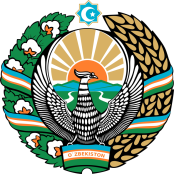 “SPIRITUALITY AND EDUCATIONAL” CENTRE UNDER THE HIGH AND SECONDARY MINISTRY OF EDUCATION  THEREPUBLIC OF UZBEKISTAN100095, Тoshkent shahar, Talabalar shaharchasi,Talabalar ko’chasi, 70 Теlefon: (998-71) 246-95-43 Faks: (998-71) 246-64-75 e-mail: mm.markaz@umail.uz100095,Tashkent city,Talabalar city,Street Talabalar,70 Phone:(998-71) 246-95-43 Fax: (998-71) 246-64-75 e-mail: mm.markaz@umail.uz